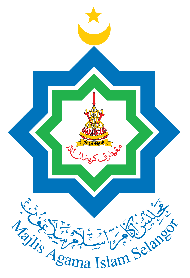 SYARAT-SYARAT PERTANDINGAN VIDEO PENDEK MAJLIS AGAMA ISLAM SELANGOR TAHUN 2021PENYERTAAN Penyertaan adalah terbuka kepada semua termasuk:Warga kerja Majlis Agama Islam Selangor (MAIS)Warga kerja Jabatan Hal Ehwal Islam Selangor (JHEIS) [Jabatan Agama Islam Selangor (JAIS), Jabatan Mufti Negeri Selangor (JMNS), Jabatan Kehakiman Syariah Selangor (JAKESS) dan Jabatan Pendakwaan Syariah Selangor (JPSS)]Warga kerja Agensi MAIS [Lembaga Zakat Selangor (LZS) dan Perbadanan Wakaf Selangor (PWS)]; danWarga kerja Anak Syarikat MAIS [Yayasan Islam Darul Ehsan (YIDE), Kolej Universiti Islam Antarabangsa Selangor (KUIS), Teraju Ekonomi Asnaf Sdn Bhd (TERAS) dan Bakti Suci Holdings Sdn Bhd (BSHSB)].Orang ramaiFORMAT PERTANDINGAN Setiap penyertaan mestilah menepati tema yang diberikan iaitu “Perkhidmatan MAIS Kepada Masyarakat”. Penghasilan video pendek ini adalah berdasarkan kepada perkhidmatan  MAIS disenarai ini sahaja iaitu:i.   Perkhidmatan Harta Baitulmal;ii.  Sewaan hartanah MAIS;iii. Bantuan Guaman Syarie;iv. Pendaftaran Muallaf dan Pertubuhan Islam Bukan Kerajaan (PIBK); danv. Pemulihan al-Riqab.Penyertaan video pendek perlu disertakan Tajuk Video, Nama individu, Nama JHEIS, agensi dan anak syarikat MAIS, Nama kumpulan dan ahlinya serta Sinopsis.    Penyertaan adalah dibenarkan dalam Bahasa Malaysia sahaja.SYARAT PERTANDINGANPertandingan bermula pada 7 Jun 2021 sehingga 21 Jun 2021. Penyertaan boleh dikemukakan secara individu/kumpulan. Video yang dihasilkan mesti melebihi durasi yang ditetapkan iaitu tidak melebihi 3 minit termasuk kredit. Setiap peserta boleh menghantar lebih dari satu penyertaan, tetapi setiap peserta hanya layak memenangi satu hadiah sahaja. Setiap video pendek adalah merupakan hasil karya sendiri. Karya yang diciplak adalah tidak dibenarkan. Sekiranya didapati video yang dihantar bukan karya asli, maka penyertaan peserta akan dibatalkan serta-merta. Setiap hasil karya juga mestilah tidak pernah memenangi mana-mana pertandingan filem/video. Peserta mestilah menggunakan peralatan merakam sendiri sama ada menggunakan telefon pintar/perakam video untuk menghasilkan video di mana elemen lakonan atau unsur-unsur lain berdasarkan kretiviti masing-masing adalah dibenarkan. Kos penyertaan pertandingan ditanggung oleh peserta.Format video yang ditetapkan adalah mov, avid an mp4 sahaja. Setiap penyertaan hendaklah dimuatnaik di Facebook atau Instagram dengan kapsyen #pertandinganvideoMAIS dan hantarkan borang lengkap penyertaan dengan pautan di Facebook atau Instagram serta salinan setiap video yang dihasilkan ke alamat email pro@mais.gov.my.  KRITERIA PENGHAKIMAN Keseluruhan video pendek yang dihantar oleh peserta akan dinilai mengikut kriteria dan pecahan skema pemarkahan yang berikut: Semua keputusan hakim adalah muktamad dan sebarang perbincangan atau surat-menyurat tidak akan dilayan.Semua video penyertaan yang diterima oleh pihak Urus setia menjadi hakmilik Urus setia dan Urus setia boleh menggunakan video-video penyertaan tersebut untu apa-apa tujuan.SENARAI HADIAH PEMENANG Pemenang-pemenang akan menerima pengiktirafan seperti berikut: Hadiah Tempat Pertama 	= Wang Tunai RM400.00 dan Sijil Penghargaan Hadiah Tempat Kedua 	= Wang Tunai RM350.00 dan Sijil Penghargaan Hadiah Tempat Ketiga 	= Wang Tunai RM300.00 dan Sijil PenghargaanPENOLAKAN PENYERTAANUrusetia berhak menolak sebarang penyertaan yang melanggar peraturan dan mengubah sebarang syarat yang dirasakan perlu dari masa ke semasa. TARIKH TUTUP PENYERTAAN Semua penyertaan hendaklah dikemukakan kepada pihak Urus setia selewat-lewatnya pada 21 Jun 2021 sebelum jam 5.30 petang. Penyertaan yang diterima selepas tarikh penutupan akan ditolak. PERTANYAAN Sebarang pertanyaan atau maklumat lanjut, sila hubungi:Urus setia Pertandingan Video Pendek MAIS 2021Bahagian Komunikasi Korporat Tingkat 10, Menara UtaraBangunan Sultan Idris Shah40000, Shah Alam, SelangorTel	: 03 – 5514 2175 / 3752E-mel	: pro@mais.gov.my Lampiran I BORANG PENYERTAAN PERTANDINGAN VIDEO PENDEK MAJLIS AGAMA ISLAM SELANGOR TAHUN 2021 Nama Individu	 	: Nama Kumpulan (jika penyertaan berkumpulan): Nama Ketua Kumpulan 	: Nama Ahli		: Tajuk Video Pendek 	: Pautan Video Youtube.com:Sipnosis mengenai video pendek yang dihasilkan (30 patah perkataan)………………………………………………………………………………………………………………………………………………………………………………………………………………………………………………………………………………………………………………………………………………………………………………………………………………………………………………………………………………… Tandatangan 	:						Tarikh	:………………………………….(                                                   )PerkaraPemarkahanIdea40 markahKreativiti40 markahKesesuaian dengan tema20 markahJUMLAH KESELURUHAN100 Markah